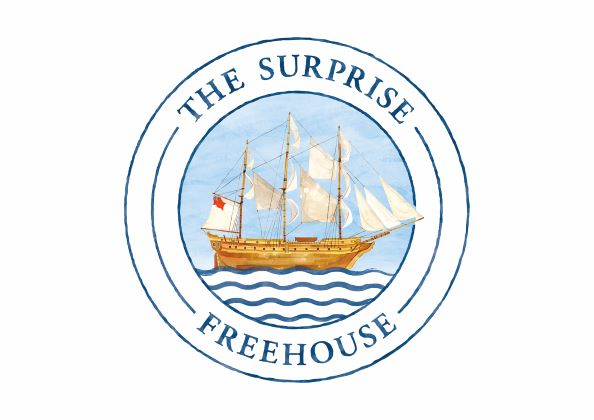 SUNDAY MENU          bloody mary- Sapling vodka, tomato juice, our own house blend of spices                                                                                                        £9.5                   startersBUTTERNUT SQUASH soup, wilted rocket, truffle oil, toasted sourdough* (v)                                                                           £8 / £11SMOKED MACKEREL AND AVOCADO RILETTES, confit tomatoes, toast                                                                                      £8.5    WILTSHIRE BEEF FILLET CARPACCIO, pickled mushroom, parmesan                                                                                          £10PARMA HAM, celeriac remoulade, walnut dressing                                                                                                                             £7.5HOT SMOKED SALMON, pickled beetroot, horseradish cream                                                                                                          £9.5TENDERSTEM BROCCOLI, egg, anchovy mayo, parmesan                                                                                                                 £7.5SUNDAY ROASTSBEEF SIRLOIN, horseradish cream                                                                                                                                                                 £19.5PORK BELLY, crackling, apple sauce                                                                                                                                                                 £17LEG OF LAMB, mint sauce                                                                                                                                                                                 £18.5CHICKEN ON THE BONE, bread sauce                                                                                                                  -  half (for 1person)     £16.5All our roasts are served with roast potatoes, heritage carrots, greens, gravy and Yorkshire puddingPan fried seabass fillet, orange carrots, cucumber and shrimp lemon butter sauce                                                                £21WILD MUSHROOM AND TRUFFLE RIGATONI		                              £15sidesEXTRA ROAST VEGETABLES                                                                                                                                                                                 £5CHIPS                                                                                                                                                                                                                            £4                                                                                                                                                                (with truffle oil and parmesan)          £4.5SWEET POTATO FRIES		                             £4